ПОСТАНОВЛЕНИЕ «11» декабря               2017 г.                           с.Коргон                                       № 34Об утверждении муниципальной программыкомплексного развития систем транспортной инфраструктуры МО «Коргонское сельское поселение»На 2017-2025годы В соответствии с Федеральным законом от 06.10.2003 года № 131-ФЗ «Об общих принципах организации местного самоуправления в Российской Федерации»,  поручением  Президента Российской Федерации от 17.03.2011 года   № Пр-701, на основании постановления Правительства Российской Федерации от 25.12.2015 года Пр-N1440 «Об утверждении требований к программам комплексного развития транспортной инфраструктуры поселений, городских округов»,   руководствуясь Уставом МО «Коргонское сельское поселение» ПОСТАНОВЛЯЮ:1. Утвердить Муниципальную целевую программу  комплексного развития транспортной инфраструктуры МО «Коргонское сельское поселение» Усть-Канского  района Республики Алтай на 2017-2025 г.г. согласно приложению.2. Контроль за реализацией программы возложить на специалиста МО « Коргонское сельского поселение» Плотникову И. В.3. Настоящее решение вступает в силу со дня его официального опубликования.   Глава МО « Коргонское сельское поселение»                                                     И.Д. АлачевУТВЕРЖДЕНОПостановлением Главы _________________ поселенияот _11.12.2017___ №_34____Муниципальная целевая программа комплексного развития транспортной инфраструктуры МО «Коргонское сельское поселение» Усть-Канского  района Республики Алтайна 2017-2025 гг.                                       1.     ПАСПОРТпрограммы комплексного развития транспортной инфраструктуры  Коргонского сельского  поселения, Усть-Канского  района Республики Алтай2.Характеристика существующего состояния транспортной инфраструктуры.2.1.Анализ положения Коргонского   сельского поселения в структуре пространственной организации  Республики Алтай.Коргонское сельское поселение расположено в Усть-Канском районе, Республики Алтай. В составе МО «Коргонское сельское поселение» два населенных пункта:  с. Коргон – административный центр поселения и с. Владимировка. Территория  сельского поселения расположена в северо – западной  части  Усть-Канского района.Площадь Коргонского сельского поселения составляет 477,48кв.км. Коргонское сельское   поселение связано автомобильной дорогой регионального значения  Коргон - Усть-Кан  65км. покрытие гравийное и Усть- Кан  г. Горно-Алтайск расстояние  366км.,  расстояние с. Коргон до Горно- Алтайск 431км.  поселение находится в 340км. от Республиканского центра г. Горно-Алтайска.       К основным преимуществам территориального расположения  Коргонского сельского поселения можно отнести следующее:- выгодное транспортно-географическое положение поселка, значение которого возрастёт с развитием транспортной инфраструктуры;- близость к Алтайскому краю  – перспективных точек экономического развития региона, развитая транспортная сеть способствует развитию торговых, экономических и туристических связей.По территории   поселения   проходит региональная  автодорога:  по  ул. Центральная в с. Владимировка,  и  в  с. Коргон    частично по ул. Советская,  а так же, есть мост регионального значения  0,98км..2.2.Характеристика поселения.В состав Коргонского сельского поселения входит два населенных пункта: с. Коргон площадь197,25га., являющийся административным центромпоселения ис. Владимировкаплощадь 78,68га.Территориальные ресурсы МО «Коргонское сельское  поселение» выглядят следующим образом: Численность населения на 01.01.2017 года составляет 677 человек.2.2.1.Социально-экономическая характеристика  На территории поселения  медицинскую помощь населению оказывают: два   пункта ФАПв с. Коргон,  с. Владимировка.В сфере образования Коргонского сельского поселения работают  две общеобразовательных школы: с. Коргонская  МБОУ «Коргонская СОШ»,   с. Владимировка МБОУ « Владимировская ООШ»,   два  дошкольных учреждения  дошкольных учреждения детский сад в с. Коргон и в с. Владимировка.В поселении работает два сельских клуба в с. Коргон и с. Владимировка.Библиотечная сеть включает в себя  две общедоступных библиотеки в населенных пунктах  сельского поселения.На территории поселения для занятий физической культурой и спортом есть стадион и оборудованная площадка для игр в городки в с. Коргон.На территории   Коргонского сельского поселения работают  10-   КФХ, 1- Юридическое лицо, 6-  Индивидуальных предпринимателей Наличие трудовых ресурсов является одним из основных факторов характеризующих экономический потенциал сельского  поселения. Основными показателями, характеризующими состояние рынка труда,  является уровень безработицы, численность.Численность трудоспособного населения в трудоспособном возрасте по данным за 2016 год составляла 465 человек, что составляет 69% численности населения сельского поселения.Бюджетная сфера представлена работниками служб муниципального управления, системы среднего образования, учреждений социально-культурного назначения. Прочее трудоспособное население занято в личных подсобных хозяйствах.Поселение имеет возможности для сбора дикоросов (грибов, ягод, кедрового ореха), однако размеры запасов дикоросов на территории поселения не определены. Заготовка ягод, грибов и ореха носит стихийный характер.Среди преимуществ поселения можно обозначить: потенциал географического положения и транспортной доступности и инфраструктуры;человеческий потенциал высококвалифицированных кадров, образованной молодежи и в целом интеллектуальных и духовно развитых жителей;природный потенциал, включающий красивую окружающую поселение природу, места отдыха, озера, горы, достаточно умеренный для местности климат;потенциал предпринимательства, основанный на активно развивающимся малом бизнесе, играющем особенно важную роль торговле и обслуживании населения;культурный потенциал, базирующийся на учреждениях и организациях сферы культуры;организационный потенциал местного управления и опытстратегического планирования;экономические ресурсы муниципального имущества и муниципального землевладения.2.2.2. Характеристика градостроительной деятельности         Основными мероприятиями, предусмотренными Градостроительным планом по развитию территории поселения являются: -Комплексное решение транспортных проблем: развитие транспортной инфраструктуры с созданием новых транспортных связей и реконструкцией существующих;-Обеспечение объектами культурно-бытового обслуживания.2.2.3.Деятельность в  сфере транспортаТранспортно-экономические связи Коргонского сельского  поселения осуществляются   с помощью  автомобильного транспорта. Транспортные предприятия на территории поселения отсутствуют. На территории поселения пассажирские автотранспортные маршрутыне действуют. Большинство передвижений происходит на личном транспорте и пешеходным сообщением.Грузовой транспорт в основном представлен малым коммерческим транспортом.2.2.4.Оценка транспортного спросаВ основе оценки транспортного спроса лежит анализ передвижения населения к объектам тяготения.Можно выделить основные группы объектов тяготения:объекты социально сферы;объекты трудовой деятельности;узловые объекты транспортной инфраструктуры.2.3.Характеристика функционирования и показатели работы транспортной инфраструктуры по видам транспорта.Развитие транспортной системы поселения является необходимым условием улучшения качества жизни жителей в поселении.Наличием и состоянием сети автомобильных дорог определяется территориальная целостность и единство экономического пространства. Недооценка проблемы несоответствия состояния дорог и инфраструктуры местного значения социально-экономическим потребностям общества является одной из причин экономических трудностей и негативных социальных процессов.В основе формирования улично-дорожной сети поселения лежит: главная дорога, второстепенные дороги, проезды необщего пользования, подъезды к дворовым территориям домов.      Основные транспортно-экономические связи поселения с другими регионами осуществляются автомобильным транспортом.Водного и воздушного, железнодорожного  транспорта в поселении не имеется.2.4.Характеристика сети дорог поселения.Дорожно-транспортная сеть  внутри Коргонского сельского  поселения состоит из дорог 4 категории протяженностью 7,19 км, предназначенных не для скоростного движения. Дороги  общего пользования местного значения имеют гравийное покрытие. Содержание автомобильных дорог осуществляется подрядной организацией  ИП « Баннова С.В.»  по контракту.   Проверка качества содержания дорог по согласованному графику, в соответствии с установленными критериями.Автомобильные дорогиявляются важнейшей составной частью транспортной инфраструктуры поселения. Они связывают территорию поселения с районным центром, обеспечивают жизнедеятельность и во многом определяют возможности развития поселения, по ним осуществляются автомобильные перевозки грузов и пассажиров. От уровня развития сети автомобильных дорог во многом зависит решение задач достижения устойчивого экономического роста поселения, повышения конкурентоспособности местных производителей и улучшения качества жизни населения.К автомобильным дорогам общего пользования местного значения относятся муниципальные дороги, улично-дорожная сеть и объекты дорожной инфраструктуры, расположенные в границах Коргонского  сельского поселения.Развитие экономики поселения во многом определяется эффективностью функционирования автомобильного транспорта, которая зависит от уровня развития и состояния сети автомобильных дорог общего пользования местного значения.Автомобильные дороги подвержены влиянию природной окружающей среды, высокой сейсмичности, хозяйственной деятельности человека и постоянному воздействию транспортных средств, в результате чего меняется технико-эксплуатационное состояние дорог. Состояние сети дорог определяется своевременностью, полнотой и качеством выполнения работ по содержанию, ремонту и капитальному ремонту и зависит напрямую от объемов финансирования и стратегии распределения финансовых ресурсов в условиях их ограниченных объемов.В условиях, когда объем инвестиций в дорожный комплекс является явно недостаточным, а рост уровня автомобилизации значительно опережает темпы роста развития дорожной сети, на первый план выходят работы по содержанию и эксплуатации дорог. Недофинансирование дорожной отрасли, в условиях постоянного роста интенсивности движения, изменения состава движения в сторону увеличения грузоподъемности транспортных средств, приводит к несоблюдению межремонтных сроков, накоплению количества не отремонтированных участков дорог. Учитывая вышеизложенное, в условиях ограниченных финансовых средств стоит задача их оптимального использования с целью максимально возможного снижения количества проблемных участков автомобильных дорог. Применение программно-целевого метода в развитии автомобильных дорог общего пользования местного значения Коргонского сельского поселения позволит системно направлять средства на решение неотложных проблем дорожной отрасли в условиях ограниченных финансовых ресурсов.Перечень дорог местного значения утвержден распоряжением администрации поселения от  20.08.2017 года №   35   «Об утверждении Перечня автомобильных дорог общего пользования местного значения Коргонского сельского  поселения Усть - Канского района  Республики Алтай».27Основные местные автомобильные дороги выполняют связующие функции между улицами.По состоянию на август 2017 г. доля автомобильных дорог, соответствующих нормативным и допустимым требованиям к транспортно-эксплуатационным показателям, составляла   10%. ПЕРЕЧЕНЬавтомобильных дорог общего пользования местного значенияКоргонского сельского поселения .2.5.Анализ состава парка транспортных средств и уровня автомобилизации в поселении, обеспеченность парковками (парковочными местами).Автомобильный парк Коргонского сельского поселения преимущественно состоит из легковых автомобилей, принадлежащих частным лицам. Детальная информация видов транспорта отсутствует. Отмечается рост транспортных средств. Хранение транспортных средств осуществляется  в гаражах  придомовых территориях и, в незначительной степени, вдоль дорог общего пользования. Парковочные места имеются в районах мест массового скопления жителей, у объектов здравоохранения, торговли, производственных объектов и административных зданий. 2.6.Характеристика работы транспортных средств общего пользования, включая анализ пассажиропотока.Пассажирский транспортявляется важнейшим элементом сферы обслуживания населения, без которого невозможно нормальное функционирование общества. Он призван удовлетворять потребности населения в передвижениях, вызванные производственными, бытовыми, культурными связями.Основным транспортом обеспечивающим пассажирские перевозки являются автобусы и частные автотранспорт.2.7.Характеристика условий пешеходного и велосипедного передвижения.Для передвижения пешеходов предусмотрены заасфальтированные тротуары вокруг территории   МБОУ  «Коргонская  СОШ». В местах пересечения тротуаров с проезжей частью оборудованы нерегулируемые пешеходные переходы, установлены дорожные знаки. Специализированные дорожки для велосипедного передвижения на территории поселения не предусмотрены. Движение велосипедистов осуществляется в соответствии с требованиями ПДД по дорогам общего пользования.2.8.Характеристика движения грузовых транспортных средств, оценка работы транспортных средств коммунальных и дорожных служб, состояние инфраструктуры для данных транспортных средствТранспортных организаций осуществляющих грузовые перевозки на территории Коргонского сельского  поселения не имеется.Работы по содержанию и ремонту дорожной сети выполняются подрядчиками в соответствии с Федеральным законом  от №44-ФЗ от 05.04.2013 « О контрактной системе в сфере закупок товаров работ и услуг для обеспечения государственных и муниципальных нужд» ИП « Баннова С.В.»2.9.Анализ уровня безопасности дорожного движенияНа территории поселения за 2016-2017 год не зарегистрировано ни одного случаяаварий со смертельным исходом или с тяжелыми телесными повреждениями. В целях снижения аварийности, предупреждения травматизма в 2016 году реализованы мероприятия:- установлены 8 новых дорожных знаков (предупреждающие знаки и знаки приоритета, знаки особых предписаний, запрещающие знаки) непосредственно вблизи детских учреждений (детские сады, школы)В 2017 году запланированы мероприятия:- в населенном пункте Владимировка установить предупреждающие  дорожные знаки    около МБОУ Владимировский  детский сад.- оборудовать  нерегулируемый пешеходный  переход около МБОУ Владимировский  детский сад.Проблема аварийности, связанная с автомобильным транспортом приобрела особую остроту в связи с несоответствием нормативным требованиям дорожно-транспортной инфраструктуры.Увеличение парка личных транспортных средств при снижении объемов строительства, реконструкции и ремонта автомобильных дорог, недостаточном финансировании по содержанию автомобильных дорог привели к ухудшению условий движения.Обеспечение безопасности дорожного движения на улицах и автомобильных дорогах поселения, предупреждение дорожно-транспортных происшествий (ДТП) и снижение тяжести их последствий является на сегодня одной из актуальных задач.Основными причинами   при совершении ДТП по данным Государственной инспекции безопасности дорожного движения Усть-Канского района являются несоответствие скорости движения конкретным дорожным условиям, нарушение скоростного режима, нарушение правил.Одним из важных технических средств организации дорожного движения являются дорожные знаки, информационные указатели, предназначенные для информирования об условиях и режимах движения водителей и пешеходов. Качественное изготовление дорожных знаков, правильная их расстановка в необходимом объеме и информативность оказывают значительное влияние на снижение количества дорожно-транспортных происшествий и в целом повышают комфортабельность движения.В связи с рисками ухудшения обстановки с аварийностью и наличием проблемы обеспечения безопасности дорожного движения требуются выработка и реализация долгосрочной стратегии, координация усилий всех заинтересованных служб и населения, органа местного самоуправления.С целью снижения остроты создавшейся проблемы применение программно - целевого метода позволит добиться:координации деятельности органов местного самоуправления в области обеспечения безопасности дорожного движения;реализации комплекса мероприятий, в том числе профилактического характера, по снижению числа дорожно-транспортных происшествий с пострадавшими, обусловленных дорожными условиями, а также снижению числа погибших в результате ДТП.Для эффективного решения проблем с дорожно-транспортной аварийностью и обеспечения снижения ее показателей необходимы продолжение системной реализации мероприятий по повышению безопасности дорожного движения и их обеспеченность финансовыми ресурсами.С учетом изложенного, можно сделать вывод об актуальности и обоснованной необходимости продолжения работы в области обеспечения безопасности дорожного движения в рамках Программы.Реализация Программы позволит:установить необходимые виды и объемы дорожных работ,обеспечить безопасность дорожного движения;сформировать расходные обязательства по задачам, сконцентрировав финансовые ресурсы на реализации приоритетных задач.2.10.Оценка уровня негативного воздействия транспортной инфраструктуры на окружающую среду, безопасность и здоровье населения.Автомобильный транспорт и инфраструктура автотранспортного комплекса относится к главным источникам загрязнения окружающей среды.Основной причиной высокого загрязнения воздушного бассейна выбросами автотранспорта является увеличение количества автотранспорта, его изношенность и некачественное топливо.Отработавшие газы двигателей внутреннего сгорания содержат вредные вещества и соединения, в том числе канцерогенные. Нефтепродукты, продукты износа шин, тормозных накладок, хлориды, используемые в качестве антиобледенителей дорожных покрытий, загрязняют придорожные полосы и водные объекты.Главный компонент выхлопов двигателей внутреннего сгорания (кроме шума)- окись углерода (угарный газ) - опасен для человека, животных, вызывает отравление различной степени в зависимости от концентрации. При взаимодействии выбросов автомобилей и смесей загрязняющих веществ в воздухе могут образоваться новые вещества, более агрессивные. На прилегающих территориях к автомобильным дорогам вода, почва и растительность является носителями ряда канцерогенных веществ. Выброс в воздух дыма и газообразных загрязняющих веществ (диоксид азота и серы, озон) приводят не только к загрязнению атмосферы, но и к вредным проявлениям для здоровья, особенно к респираторным аллергическим заболеваниям.Учитывая сложившуюся планировочную структуру автомобильных дорог и характер дорожно-транспортной сети, существование дорог с интенсивным движением в районах жилой застройки, можно сделать вывод о неблагополучной экологической ситуации в части воздействия транспортной инфраструктуры на окружающую среду, безопасность и здоровье человека.Одним из направлений в работе по снижению негативного влияния автотранспорта на загрязнение окружающей среды является дальнейшее благоустройство дорог. Реконструкция существующих гравийных дорог.2.11.Характеристика существующих условий и перспектив развития и размещения транспортной инфраструктуры поселения.Генеральным планом Коргонского сельского поселения предусматривается развитие сложившейся структуры улично-дорожной сети поселения, на расчетный период до 2030 года.2.12.Оценка нормативно-правовой базы, необходимой для функционирования и развития транспортной инфраструктуры поселения.Основными документами, определяющими порядок функционирования и развития транспортной инфраструктуры являются:           1.Градостроительный кодекс РФ от 29.12.2004г. №190-ФЗ (ред. от 30.12.2015г.);           2.Федеральный закон от 08.11.2007г. №257-ФЗ (ред. от 15.02.2016г) «Об автомобильных дорогах и о дорожной деятельности в РФ и о внесении изменений в отдельные законодательные акты Российской Федерации»;           3.Федеральный закон от 10.12.1995г. №196-ФЗ (ред. от 28.11.2015г.) «О безопасности дорожного движения»;           4.Постановление Правительства РФ от 23.10.1993г. №1090 (ред. от 21.01.2016г) «О правилах дорожного движения»;            5.Постановление Правительства РФ от 25.12.2015г. №1440 «Об утверждении требований к программам комплексного развития транспортной инфраструктуры поселений, городских округов»;           6.Генеральный план Коргонского сельского поселения;           7.Нормативно-правовые акты Коргонского сельского поселения:- Распоряжение администрацииКоргонского сельского поселения;-Постановление главыКоргонского сельского поселения. Нормативно-правовая база необходимая для функционирования и развития транспортной инфраструктуры сформирована.Основными направлениями совершенствования нормативно-правовой базы, необходимой для функционирования и развития транспортной инфраструктуры поселения являются: применение экономических мер, стимулирующих инвестиции в объекты транспортной инфраструктуры;координация мероприятий и проектов строительства и реконструкции объектов транспортной инфраструктуры между органами государственной власти;запуск системы статистического наблюдения и мониторинга необходимой обеспеченности учреждениями транспортной инфраструктуры поселений в соответствии с утвержденными и обновляющимися нормативами;разработка стандартов и регламентов эксплуатации и (или) использования объектов транспортной инфраструктуры на всех этапах жизненного цикла объектов.2.13.Оценка финансирования транспортной инфраструктуры.Финансовой основой реализации муниципальной программы являются средства Коргонского сельского поселения. Привлечение средств бюджета Республики Алтай  учитывается как прогноз со финансирования мероприятий в соответствии с действующим законодательством.Ежегодные объемы финансирования программы определяются в соответствии с утвержденным бюджетом Коргонского сельского поселения на соответствующий финансовый год и с учетом дополнительных источников финансирования.Общий объем финансирования, необходимый для реализации мероприятий Программы на весь расчетный срок, составляет12850 тыс. рублей, в том числе по годам:Финансирование мероприятий Программы осуществляется в следующих формах бюджетных ассигнований: оплата муниципальных контрактов на поставку товаров, выполнение работ, оказание услуг для муниципальных нужд в целях реализации полномочий сельского поселения по ремонту дорог местного значения.Указанные в настоящей Программе средства, необходимые на реализацию мероприятий Программы, рассчитаны для ремонта автомобильных дорог общего пользования местного значения и улично-дорожной сети, уровень состояния которых требует дополнительных финансовых вложений.Объемы финансирования муниципальной программы носят прогнозный характер и подлежат уточнению в установленном порядке.3.Прогноз транспортного спроса, изменения объемов и характера передвижения населения и перевозок грузов на территории поселения.3.1.Прогноз социально-экономического и градостроительного развития поселенияПри анализе показателей текущего уровня социально-экономического и градостроительного развития Коргонского сельского  поселения, отмечается следующее:- транспортная доступность населенных пунктов поселения высокая;-	жилищный фонд муниципального образования Коргонского сельского поселения составляет  12,00885 тыс. кв. м, средняя жилищная обеспеченность на одного жителя составляет 0,02кв.м.-	жилищно-коммунальные услуги, вывоза ТБО доступны для населения и осуществляется регулярно.Демографический прогнозПредполагается, что положительная динамика по увеличению уровня рождаемости и сокращению смертности сохранится.Увеличение рождаемости на период до 2017 года предполагается за счет:-	улучшение оказания медпомощи беременным женщинам во время родов и диспансерного наблюдения ребенка в течение первого года жизни;-	усиления материальной поддержки граждан, имеющих детей.На расчетный срок существенных изменений в демографической ситуации поселения не предполагается.Экономический прогнозРазвитие Коргонского сельского поселения по вероятностному сценарию учитывает развитие следующих приоритетных секторов экономики:-	сельского хозяйства;Устойчивое экономическое развитие Коргонского сельского поселения, в перспективе, может быть достигнуто за счет развития малого предпринимательстваМероприятия по направлению развития малого предпринимательства:-	разработка мер по адресной поддержке предпринимателей и малых предприятий;-	формирование конкурентной среды;По итоговой характеристике социально-экономического развития поселение можно рассматривать как:-	перспективное для частных инвестиций, что обосновывается небольшим ростом экономики, средним уровнем доходов населения и высокой транспортной доступностью;-	имеющее потенциал социально-экономического развития, способное самостоятельно и с привлечением средств вышестоящих бюджетов обеспечить минимальные стандарты жизни населения, что приведёт в будущем к повышению инвестиционной привлекательности территории.
Одним из важных направлений специализации экономики поселения является сельское хозяйство. В перспективе возрастет доля таких направлений как транспортные услуги, торговля, социальное обслуживание, малое предпринимательство.3.2.Прогноз транспортного спроса поселения, объёмов и характера передвижения населения и перевозок грузов по видам транспорта, имеющегося на территории поселения.Характер и объемы передвижения населения и перевозки грузов практически не изменяются.На данном этапе относительно стабильная демографическая ситуация в поселении позволяет сделать вывод, что значительного изменения транспортного спроса, объемов и характера передвижения населения на территории Коргонского сельского поселенияне планируется.При этом обследование пассажиропотоков проводится в соответствии с действующими нормативными документами.В связи с отсутствием предприятий на территории поселения интенсивность грузового транспорта незначительная и на расчетный срок сильно не изменится.3.3.Прогноз развития транспортной инфраструктуры по видам транспорта.         Автомобильный транспорт - важнейшая составная часть инфраструктуры поселения, удовлетворяющая потребностям всех отраслей экономики и населения в перевозках грузов и пассажиров, перемещающая различные виды продукции между производителями и потребителями, осуществляющий общедоступное транспортное обслуживание населения.         В период реализации Программы транспортная инфраструктура по видам транспорта не перетерпит существенных изменений. Основным видом транспорта остается автомобильный. Транспортная связь с районным центром, и населенными пунктами будет осуществляться  личным транспортом.Внутри поселения – личным транспортом и пешеходным сообщением. Стабильная ситуация с транспортным спросом населения не предполагает значительных изменений транспортной инфраструктуры по видам транспорта в поселении.Количество пассажирского транспорта увеличивать не планируется.393.4.Прогноз развития дорожной сети поселения.Основными направлениями развития дорожной сети поселения в период реализации Программы будет являться сохранение протяженности, соответствующим нормативным требованиям, автомобильных дорог общего пользования за счет ремонта и капитального ремонта автомобильных дорог, поддержание автомобильных дорог на уровне соответствующем категории дороги, путем нормативного содержания дорог, повышения качества и безопасности дорожной сети. Градостроительное развитие транспортной инфраструктуры предусматривает ряд мероприятий.- Благоустройство щебеночных и гравийных дорог. - ремонт и содержание автомобильных дорог общего пользования местного значения.Реализация	мероприятий	позволит	сохранить	протяженностьучастковавтомобильных дорог общего пользования местного значения, на которых показатели их транспортно-эксплуатационного состояния соответствуют требованиям стандартов к эксплуатационным показателям автомобильных дорог.В результате реализации Программы планируется достигнуть следующих показателей:Увеличение доли муниципальных автомобильных дорог общего пользования местного значения, соответствующих нормативным требованиям, до 100%;Содержание автомобильных дорог общего пользования местного значения на них в полном объеме.Ремонт автомобильных дорог общего пользования местного значения. Проведение паспортизация бесхозяйных участков дорог.Существующие риски по возможности достижения прогнозируемых результатов:- риск ухудшения социально-экономической ситуации в стране, что выразится в снижении темпов роста экономики и уровня инвестиционной активности, возникновении бюджетного дефицита, сокращения объемов финансирования дорожной отрасли;         - риск превышения фактического уровня инфляции по сравнению с прогнозируемым, ускоренный рост цен на строительные материалы, машины, специализированное оборудование, что может привести к увеличению стоимости дорожных работ, снижению объемов строительства, реконструкции, капитального ремонта, ремонта и содержания автомобильных дорог общего пользования местного значения;3.5.Прогноз уровня автомобилизации, параметров дорожного движения.При сохранившейся тенденции к увеличению уровня автомобилизации населения, с учетом прогнозируемого увеличения количества транспортных средств, без изменения пропускной способности дорог, предполагается повышение интенсивности движения по основным направлениям к объектам тяготения.Определение параметров дорожного движения является неотъемлемой частью при определении мероприятий по снижению аварийности на дороге, а так же для совершенствования регулирования дорожного движения на перекрестке. К основным параметрам дорожного движения относят: интенсивность движения, динамический коэффициент приведения состава транспортного потока, поток насыщения, установившийся интервал убытия очереди автомобилей, коэффициент загрузки полосы движением, коэффициент приращения очереди, средняя длина очереди в автомобилях и метрах, удельное число остановок автомобиля, коэффициент безостановочной проходимости.В поселении на расчетный срок изменений параметров дорожного движения не прогнозируется.Изменения плотности улично-дорожной сети зависит от изменения плотности рабочих мест и средних пассажиропотоков в автобусах.3.6.Прогноз показателей безопасности дорожного движения.Предполагается незначительный рост аварийности. Это связано с увеличением парка автотранспортных средств и неисполнением участниками дорожного движения правил дорожного движения.В перспективе возможно ухудшение ситуации из-за следующих причин:массовое пренебрежение требованиями безопасности дорожного движения со стороны участников движения;неудовлетворительное состояние автомобильных дорог;несовершенство технических средств организации дорожного движения.Факторами, влияющими на снижение аварийности станут обеспечение контроля за выполнением мероприятий по обеспечению безопасности дорожного движения, ремонт дорог.        Механизм реализации целевой программыМеханизм реализации Программы включает следующие элементы:разработку и издание муниципальных правовых актов, необходимых для выполнения Программы;- ежегодную подготовку и уточнение перечня программных мероприятий на очередной финансовый год и плановый период, уточнение затрат на реализацию программных мероприятий;- размещение в средствах массовой информации и на официальном сайте администрации поселка информации о ходе и результатах реализации Программы.Управление и контроль за реализацией Программы осуществляет координатор – Администрация Муниципального Образования Усть-Канский район, администрация Коргонского сельского поселения.Администрация  Коргонского сельского поселения контролирует и координирует выполнение программных мероприятий, обеспечивает при необходимости их корректировку, координирует деятельность по реализации основных мероприятий Программы, осуществляет мониторинг и оценку результативности мероприятий; организует размещение в средствах массовой информации и на официальном сайте администрации сельского поселения информацию о ходе и результатах целевой Программы.Реализацию Программы осуществляют исполнители –Подрядные организации проходят отбор на выполнение работ, оказание услуг, согласно действующему законодательству Российской Федерации, и несут ответственность за качественное и своевременное выполнение.Для обеспечения контроля и анализа хода реализации Программы муниципальный заказчик Программы ежегодно согласовывает уточненные показатели, характеризующие результаты реализации Программы, на соответствующий год.Реализация указанных мер будет осуществляться на основе повышения экологических требований к проектированию, строительству, ремонту и содержанию автомобильных дорог.Основной задачей в этой области является сокращение объемов выбросов автотранспортных средств, количества отходов при строительстве, реконструкции, ремонте и содержании автомобильных дорог.4.Принципальные варианты развития транспортной инфраструктуры и их укрупнённая оценка по целевым показателям (индикаторам) развития транспортной инфраструктуры, с последующим выбором предлагаемого к реализации вариантаАвтомобильные дороги подвержены влиянию природной окружающей среды, хозяйственной деятельности человека и постоянному воздействию транспортных средств, в результате чего меняется технико-эксплуатационное состояние дорог. Состояние сети дорог определяется своевременностью, полнотой и качеством выполнения работ по содержанию, ямочному ремонту и капитальному ремонту и зависит напрямую от объемов финансирования. В условиях, когда объем инвестиций в дорожной комплекс является явно недостаточным, а рост уровня автомобилизации значительно опережает темпы роста развития дорожной инфраструктуры на первый план выходят работы по содержанию и эксплуатации дорог. Поэтому в Программе выбирается вариант качественного содержания,текущего и капитального ремонта дорог.              5.Перечень мероприятий по проектированию, строительству, реконструкции, ремонту и содержанию  объектов транспортнойинфраструктуры.ПЕРЕЧЕНЬпрограммных мероприятий Программы комплексного развития систем транспортной Коргонского Сельского  поселения   на 2017 - 2021 годы6.Предложения по инвестиционным преобразованиям, совершенствованию правового и информационного обеспечения деятельности в сфере проектирования, строительства, реконструкции объектов транспортной инфраструктуры на территории поселения.В рамках реализации настоящей Программы не предполагается проведение институциональных преобразований, структуры управления и взаимосвязей при осуществлении деятельности в сфере проектирования, строительства и реконструкции объектов транспортной инфраструктуры. Нормативно-правовая база для Программы сформирована и не изменяется.Достижение целей и решение задач Программы обеспечивается путем реализации мероприятий, которые разрабатываются исходя из целевых индикаторов, представляющих собой доступные наблюдению и измерению характеристики состояния и развития системы транспортной инфраструктуры Коргонского сельского поселения. Разработанные программные мероприятия систематизированы по степени их актуальности.Список мероприятий на конкретном объекте детализируется после разработки проектно-сметной документации.           Стоимость мероприятий определена ориентировочно, основываясь на стоимости уже проведенных аналогичных мероприятий.Основными источниками финансирования мероприятий Программы являются средства бюджета Коргонского сельского поселения и выделяемые субсидии из бюджета Республики Алтай.Механизм реализации Программы включает в себя систему мероприятий, проводимых по обследованию, содержанию, ремонту, паспортизации автомобильных дорог общего пользования местного значения,  мероприятия по обеспечению безопасности дорожного движения (приобретение дорожных знаков), мероприятия по организации транспортного обслуживания населения.Перечень мероприятий по ремонту дорог для реализации Программы формируется администрацией Коргонского сельского поселения по итогам обследования состояния дорожного покрытия не реже одного раза в год, в начале осеннего или в конце весеннего периодов и с учетом решения первостепенных проблемных ситуаций, в том числе от поступивших обращений (жалоб) граждан.Перечень и виды работ по содержанию и текущему ремонту автомобильных дорог определяются муниципальным контрактом (договором) в соответствии с классификацией, устанавливаемой федеральным органом исполнительной власти, осуществляющим функции по выработке государственной политики и нормативно-правовому регулированию в сфере дорожного хозяйства, а также в случае капитального ремонта, реконструкции и строительства проектно-сметной документацией, разработанной на конкретный участок автомобильной дороги.Транспортная система Коргонского сельского  поселения является элементом транспортной системы региона, поэтому решение всех задач, связанных с оптимизацией транспортной инфраструктуры на территории, не может быть решено только в рамках полномочий органов местного самоуправления муниципального образования. Данные в Программе предложения по развитию транспортной инфраструктуры предполагается реализовывать с участием бюджетов всех уровней. Задачами органов местного самоуправления станут организационные мероприятия по обеспечению взаимодействия органов государственной власти и местного самоуправления, подготовка инициативных предложений по развитию транспортной инфраструктуры.7.Оценка эффективности мероприятий по проектированию, строительству, реконструкции объектов транспортной инфраструктуры предлагаемого к реализации варианта развития транспортной инфраструктуры.Комплексная оценка эффективности реализации мероприятий Программы осуществляется ежегодно в течение всего срока ее реализации и по окончании ее реализации и включает в себя оценку степени выполнения мероприятий муниципальной программы и оценку эффективности реализации муниципальной программы.Критериями оценки эффективности реализации Программы являются степень достижения целевых индикаторов и показателей, установленных Программой.Российская Федерация сельская  администрация Коргонского сельского поселения  Усть-Канского района Республика АлтайРоссияФедерациязы     Алтай  РеспубликанынКанн-ОзыаймактынКоргон jурттын  муниципал Тозолмозинин№п/п1.Наименование программыПрограммакомплексного развития транспортной инфраструктуры МО «Коргонское сельское поселение» Усть-Канского  района Республики Алтай2.Основание для разработки программыФедеральный закон от 06 октября 2003 года № 131-ФЗ «Об общих принципах организации местного самоуправления в Российской Федерации»;Градостроительный кодекс РФ от 29 декабря 2004 №190Федеральный закон от 29 декабря 2014года №456 - ФЗ «О внесении изменений в Градостроительный кодекс РФ и отдельные законные акты РФ»-Федеральный закон от 08.11.2007 № 257-ФЗ «Об автомобильных дорогах и о дорожной деятельности в Российской Федерации и о внесении изменений в отдельные законодательные акты Российской Федерации»;-Федеральный закон от 09.02.2007 № 16-ФЗ «О транспортной безопасности»;поручения Президента Российской Федерации от 17 марта 2011 года Пр-701;-постановление Правительства Российской Федерации от 25 декабря 2015 года №1440 «Об утверждении требований к программам комплексного развития транспортной инфраструктуры поселений, городских округов»Генеральный план __________ поселения3.Наименование заказчикаАдминистрация Усть-Канского района, ул. Первомайская №_1__4.Наименование   разработчикаАдминистрация  Коргонского сельского поселения, ул. Набережная,  д.№185.Цели программы-Развитие современной и эффективной транспортной инфраструктуры Коргонского поселения, -Повышение уровня безопасности движения,-Доступность и качество оказываемых услуг транспортного комплекса для населения.6.Задачи программыОрганизация мероприятий по оказанию транспортных услуг населению и субъектов экономической деятельности в соответствии с нормативами градостроительного проектирования поселения;Организация мероприятий по развитию и совершенствованию автомобильных дорог общего пользования местного значения поселения;-Организация мероприятий по повышению безопасности дорожного движения на территории поселения,-Формирование безопасного поведения участников дорожного движения и предупреждение дорожно-транспортного травматизма7.Целевые показатели (индикаторы)Технико-экономические показатели:- Увеличение доли протяженности автомобильных дорог, соответствующих нормативным требованиям к транспортно-эксплуатационным показателям.- Увеличение протяженности автомобильных дорог, соответствующих нормативным требованиям к транспортно-эксплуатационным показателям.Увеличение протяженности дорог с твердым покрытием.- Восстановление тротуарной и газонной сети в поселении.Финансовые показатели:-Снижение расходов на ремонт и содержание автомобильных дорог из расчета на 1 км. Социально-экономические показатели:-Обеспеченность населения Поселения доступными безопасными и качественными круглогодичными услугами транспорта.- Количество внедренных технических средств организации дорожного движения.8.Сроки и этапы реализации программыСрок реализации Программы - 2017 - 2030г.г. Этапы реализации:-Первый этап - 2017 - 2021г.г.-Второй этап - 2022 - 2030г.г.9.Запланированные мероприятия - содержание автомобильных дорог и пешеходных зон;- капитальный ремонт, ремонт, ямочныйремонт дорог; - капитальный ремонт, ремонт, дворовых территорий, подъездных дорог к дворовым территориям;разработка проектно-сметной документации на реконструкцию и строительство автомобильных дорог;реконструкция существующих дорог.строительство автомобильных дорог.10Контроль за исполнением ПрограммыКонтроль за реализацией Программы осуществляется:- администрацией муниципального образования Усть-Канский район;- администрацией сельского поселения11.Объемы и источники финансирования№п/пНазначение земельных участковплощадьЕд. измер.1земли сельскохозяйственногоназначения17841га.2земли поселения911га.3Земли транспорта, энергетики, и прочие27301га.4земли лесного фонда1365га.5земли водного фонда302га.6Земли запаса (фонд перераспределения)323га.7Общая площадь47748га.№п/пНаименование
объекта внутри поселковые дороги, назначение: сооружение. адрес (местонахождение) объекта: Протяженность, км.тип покрытия1переулок №1 с. Владимировка Коргонское сельское поселение0,127 гравийная смесь2переулок №2с. Владимировка Коргонское сельское поселение.0,0 25гравийная смесь3переулок №3 с. Владимировка Коргонское сельское поселение.0,094гравийная смесь4ул. Набережная   с. Владимировка Коргонское сельское поселение.0,957гравийная смесь5ул. Советскаяс. Коргон  Коргонское сельское поселение.1,096гравийная смесь6ул. Заречнаяс. Коргон  Коргонское сельское поселение.2,039гравийная смесь7ул. Набережная 1  с. Коргон  Коргонское сельское поселение.1,515гравийная смесь8ул. Набережная 2  с. Коргон  Коргонское сельское поселение.0,548гравийная смесь9переулок 1  с. Коргон  Коргонское сельское поселение.0,254гравийная смесь10переулок 2  с. Коргон  Коргонское сельское поселение.0,108гравийная смесь11переулок 3  с. Коргон  Коргонское сельское поселение.0,138гравийная смесь12переулок 4  с. Коргон  Коргонское сельское поселение.0,97гравийная смесь13переулок 5  с. Коргон  Коргонское сельское поселение.0,193гравийная смесьПоказателиЕдиницаизмеренияСовременноесостояниеПервая очередь ремонта	(до 2020г.)	Расчётный срок(до 2030г.)Транспортная инфраструктураТранспортная инфраструктураТранспортная инфраструктураТранспортная инфраструктураТранспортная инфраструктураПротяженность дорог, в том числе:км9,493,194,0-общего пользования муниципального значениякм7,193,194,0-общего пользования регионального значениякм2,300-общего пользования федерального значениякм000Годы реализацииИсточники финансирования, тыс. рублейИсточники финансирования, тыс. рублейИсточники финансирования, тыс. рублейИсточники финансирования, тыс. рублейИсточники финансирования, тыс. рублейГоды реализацииИтогов том числе по источникам финансированияв том числе по источникам финансированияв том числе по источникам финансированияв том числе по источникам финансированияГоды реализацииИтогоМБКБ (потреб.)ФБВБС2017 год5205200002018 год5005000002019 год5155150002020 год5155150002021 год5205200002022год520520000 2023год500        500000 2024год500        500000         2025год515515000Всего:      46054605000№п/пНаименование мероприятийГод реализацииОбъемфинансирования, тыс.руб.1Ремонт автомобильной дороги в с. Владимировка переулок №320175202Ремонт автомобильной дороги в с. Владимировка ул.  Набережная 20185003Ремонт автомобильной дороги в с.Коргон ул. Заречная20195154Ремонт автомобильной дороги вс. Коргон ул. Набережная20205155Установка дорожных знаков в с. Коргон20202606Установка дорожных знаков в с. Владимировка20202607Ремонт автомобильной дороги в с.Коргон ул. Советская20213008Ремонт автомобильной дороги в с. Владимировка переулок №120211109Ремонт автомобильной дороги в с. Коргон переулок №1202110010Ремонт автомобильной дороги в с. Коргон переулок №3202252011Ремонт автомобильной дороги в с. Коргон переулок №4202350012Ремонт автомобильной дороги в с. Владимировка переулок №2202450013Ремонт автомобильной дороги в с. Владимировка переулок №1202551514ИТОГО2017-20254605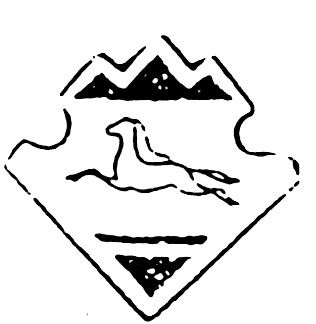 